СХЕМАрасположения земельного участкана кадастровом плане территорииУТВЕРЖДЕНАраспоряжениемадминистрации городаот __________ № ______Условный номер земельного участкаУсловный номер земельного участкаУсловный номер земельного участкаПлощадь участка: 5240 кв. мПлощадь участка: 5240 кв. мПлощадь участка: 5240 кв. мОбозначение характерных точек границКоординаты, мКоординаты, мОбозначение характерных точек границXY1627360,99103351,802627354,04103354,523627356,76103361,444627363,70103358,725627366,68103366,816627362,39103368,507627360,21103369,368627374,43103405,649627366,98103408,5610627368,79103413,1911627337,41103426,2912627295,15103318,4313627340,29103300,751627360,99103351,80Система координат: МСК 167 (зона 4)Система координат: МСК 167 (зона 4)Система координат: МСК 167 (зона 4)Кадастровый квартал: 24:50:0700342Кадастровый квартал: 24:50:0700342Кадастровый квартал: 24:50:0700342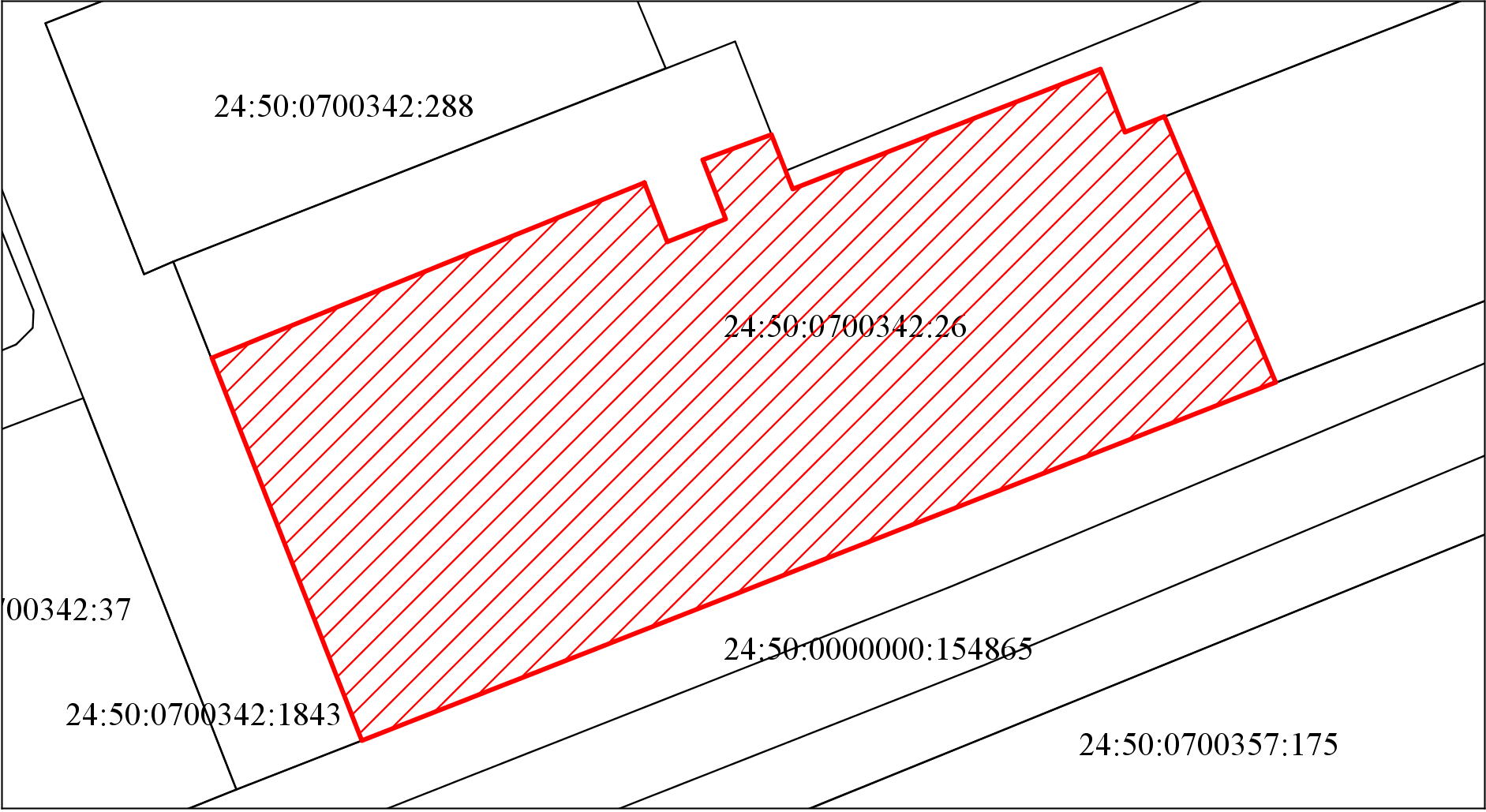 Масштаб 1:1100Масштаб 1:1100Масштаб 1:1100     Условные обозначения:— испрашиваемый земельный участок     Условные обозначения:— испрашиваемый земельный участок     Условные обозначения:— испрашиваемый земельный участок